Étudiant/Prof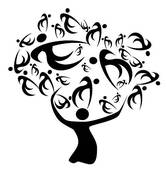 Leur pays de naissancePays de naissance de leurs parentsPays de naissance de leurs grands-parentsLes PaysL'AllemagneL'AngleterreL'AustralieL'AutricheLa BelgiqueLe CanadaLe DanemarkL'ÉcosseL'EspagneLes États-UnisLa FranceLa GrèceL' IrlandeL'Irlande du NordL'Islande
L' Italie 
Le LuxembourgLa Nouvelle-ZélandeLa NorvègeLes Pays de GallesLes Pays-Bas
La Pologne 
Le PortugalLa République TchèqueLa SlovaquieLa Suède
La Suissel’UkraineLes PaysL'AllemagneL'AngleterreL'AustralieL'AutricheLa BelgiqueLe CanadaLe DanemarkL'ÉcosseL'EspagneLes États-UnisLa FranceLa GrèceL' IrlandeL'Irlande du NordL'Islande
L' Italie 
Le LuxembourgLa Nouvelle-ZélandeLa NorvègeLes Pays de GallesLes Pays-Bas
La Pologne 
Le PortugalLa République TchèqueLa SlovaquieLa Suède
La Suissel’UkraineLes PaysL'AllemagneL'AngleterreL'AustralieL'AutricheLa BelgiqueLe CanadaLe DanemarkL'ÉcosseL'EspagneLes États-UnisLa FranceLa GrèceL' IrlandeL'Irlande du NordL'Islande
L' Italie 
Le LuxembourgLa Nouvelle-ZélandeLa NorvègeLes Pays de GallesLes Pays-Bas
La Pologne 
Le PortugalLa République TchèqueLa SlovaquieLa Suède
La Suissel’UkraineLes PaysL'AllemagneL'AngleterreL'AustralieL'AutricheLa BelgiqueLe CanadaLe DanemarkL'ÉcosseL'EspagneLes États-UnisLa FranceLa GrèceL' IrlandeL'Irlande du NordL'Islande
L' Italie 
Le LuxembourgLa Nouvelle-ZélandeLa NorvègeLes Pays de GallesLes Pays-Bas
La Pologne 
Le PortugalLa République TchèqueLa SlovaquieLa Suède
La Suissel’UkraineLes PaysL'AllemagneL'AngleterreL'AustralieL'AutricheLa BelgiqueLe CanadaLe DanemarkL'ÉcosseL'EspagneLes États-UnisLa FranceLa GrèceL' IrlandeL'Irlande du NordL'Islande
L' Italie 
Le LuxembourgLa Nouvelle-ZélandeLa NorvègeLes Pays de GallesLes Pays-Bas
La Pologne 
Le PortugalLa République TchèqueLa SlovaquieLa Suède
La Suissel’UkraineLes PaysL'AllemagneL'AngleterreL'AustralieL'AutricheLa BelgiqueLe CanadaLe DanemarkL'ÉcosseL'EspagneLes États-UnisLa FranceLa GrèceL' IrlandeL'Irlande du NordL'Islande
L' Italie 
Le LuxembourgLa Nouvelle-ZélandeLa NorvègeLes Pays de GallesLes Pays-Bas
La Pologne 
Le PortugalLa République TchèqueLa SlovaquieLa Suède
La Suissel’UkraineLes PaysL'AllemagneL'AngleterreL'AustralieL'AutricheLa BelgiqueLe CanadaLe DanemarkL'ÉcosseL'EspagneLes États-UnisLa FranceLa GrèceL' IrlandeL'Irlande du NordL'Islande
L' Italie 
Le LuxembourgLa Nouvelle-ZélandeLa NorvègeLes Pays de GallesLes Pays-Bas
La Pologne 
Le PortugalLa République TchèqueLa SlovaquieLa Suède
La Suissel’UkraineLes PaysL'AllemagneL'AngleterreL'AustralieL'AutricheLa BelgiqueLe CanadaLe DanemarkL'ÉcosseL'EspagneLes États-UnisLa FranceLa GrèceL' IrlandeL'Irlande du NordL'Islande
L' Italie 
Le LuxembourgLa Nouvelle-ZélandeLa NorvègeLes Pays de GallesLes Pays-Bas
La Pologne 
Le PortugalLa République TchèqueLa SlovaquieLa Suède
La Suissel’UkraineLes PaysL'AllemagneL'AngleterreL'AustralieL'AutricheLa BelgiqueLe CanadaLe DanemarkL'ÉcosseL'EspagneLes États-UnisLa FranceLa GrèceL' IrlandeL'Irlande du NordL'Islande
L' Italie 
Le LuxembourgLa Nouvelle-ZélandeLa NorvègeLes Pays de GallesLes Pays-Bas
La Pologne 
Le PortugalLa République TchèqueLa SlovaquieLa Suède
La Suissel’UkraineLes PaysL'AllemagneL'AngleterreL'AustralieL'AutricheLa BelgiqueLe CanadaLe DanemarkL'ÉcosseL'EspagneLes États-UnisLa FranceLa GrèceL' IrlandeL'Irlande du NordL'Islande
L' Italie 
Le LuxembourgLa Nouvelle-ZélandeLa NorvègeLes Pays de GallesLes Pays-Bas
La Pologne 
Le PortugalLa République TchèqueLa SlovaquieLa Suède
La Suissel’UkraineLes PaysL'AllemagneL'AngleterreL'AustralieL'AutricheLa BelgiqueLe CanadaLe DanemarkL'ÉcosseL'EspagneLes États-UnisLa FranceLa GrèceL' IrlandeL'Irlande du NordL'Islande
L' Italie 
Le LuxembourgLa Nouvelle-ZélandeLa NorvègeLes Pays de GallesLes Pays-Bas
La Pologne 
Le PortugalLa République TchèqueLa SlovaquieLa Suède
La Suissel’UkraineLes PaysL'AllemagneL'AngleterreL'AustralieL'AutricheLa BelgiqueLe CanadaLe DanemarkL'ÉcosseL'EspagneLes États-UnisLa FranceLa GrèceL' IrlandeL'Irlande du NordL'Islande
L' Italie 
Le LuxembourgLa Nouvelle-ZélandeLa NorvègeLes Pays de GallesLes Pays-Bas
La Pologne 
Le PortugalLa République TchèqueLa SlovaquieLa Suède
La Suissel’UkraineLes PaysL'AllemagneL'AngleterreL'AustralieL'AutricheLa BelgiqueLe CanadaLe DanemarkL'ÉcosseL'EspagneLes États-UnisLa FranceLa GrèceL' IrlandeL'Irlande du NordL'Islande
L' Italie 
Le LuxembourgLa Nouvelle-ZélandeLa NorvègeLes Pays de GallesLes Pays-Bas
La Pologne 
Le PortugalLa République TchèqueLa SlovaquieLa Suède
La Suissel’UkraineLes PaysL'AllemagneL'AngleterreL'AustralieL'AutricheLa BelgiqueLe CanadaLe DanemarkL'ÉcosseL'EspagneLes États-UnisLa FranceLa GrèceL' IrlandeL'Irlande du NordL'Islande
L' Italie 
Le LuxembourgLa Nouvelle-ZélandeLa NorvègeLes Pays de GallesLes Pays-Bas
La Pologne 
Le PortugalLa République TchèqueLa SlovaquieLa Suède
La Suissel’UkraineLes PaysL'AllemagneL'AngleterreL'AustralieL'AutricheLa BelgiqueLe CanadaLe DanemarkL'ÉcosseL'EspagneLes États-UnisLa FranceLa GrèceL' IrlandeL'Irlande du NordL'Islande
L' Italie 
Le LuxembourgLa Nouvelle-ZélandeLa NorvègeLes Pays de GallesLes Pays-Bas
La Pologne 
Le PortugalLa République TchèqueLa SlovaquieLa Suède
La Suissel’UkraineLes PaysL'AllemagneL'AngleterreL'AustralieL'AutricheLa BelgiqueLe CanadaLe DanemarkL'ÉcosseL'EspagneLes États-UnisLa FranceLa GrèceL' IrlandeL'Irlande du NordL'Islande
L' Italie 
Le LuxembourgLa Nouvelle-ZélandeLa NorvègeLes Pays de GallesLes Pays-Bas
La Pologne 
Le PortugalLa République TchèqueLa SlovaquieLa Suède
La Suissel’UkraineLes PaysL'AllemagneL'AngleterreL'AustralieL'AutricheLa BelgiqueLe CanadaLe DanemarkL'ÉcosseL'EspagneLes États-UnisLa FranceLa GrèceL' IrlandeL'Irlande du NordL'Islande
L' Italie 
Le LuxembourgLa Nouvelle-ZélandeLa NorvègeLes Pays de GallesLes Pays-Bas
La Pologne 
Le PortugalLa République TchèqueLa SlovaquieLa Suède
La Suissel’UkraineLes PaysL'AllemagneL'AngleterreL'AustralieL'AutricheLa BelgiqueLe CanadaLe DanemarkL'ÉcosseL'EspagneLes États-UnisLa FranceLa GrèceL' IrlandeL'Irlande du NordL'Islande
L' Italie 
Le LuxembourgLa Nouvelle-ZélandeLa NorvègeLes Pays de GallesLes Pays-Bas
La Pologne 
Le PortugalLa République TchèqueLa SlovaquieLa Suède
La Suissel’UkraineLes PaysL'AllemagneL'AngleterreL'AustralieL'AutricheLa BelgiqueLe CanadaLe DanemarkL'ÉcosseL'EspagneLes États-UnisLa FranceLa GrèceL' IrlandeL'Irlande du NordL'Islande
L' Italie 
Le LuxembourgLa Nouvelle-ZélandeLa NorvègeLes Pays de GallesLes Pays-Bas
La Pologne 
Le PortugalLa République TchèqueLa SlovaquieLa Suède
La Suissel’UkraineLes PaysL'AllemagneL'AngleterreL'AustralieL'AutricheLa BelgiqueLe CanadaLe DanemarkL'ÉcosseL'EspagneLes États-UnisLa FranceLa GrèceL' IrlandeL'Irlande du NordL'Islande
L' Italie 
Le LuxembourgLa Nouvelle-ZélandeLa NorvègeLes Pays de GallesLes Pays-Bas
La Pologne 
Le PortugalLa République TchèqueLa SlovaquieLa Suède
La Suissel’UkraineLes PaysL'AllemagneL'AngleterreL'AustralieL'AutricheLa BelgiqueLe CanadaLe DanemarkL'ÉcosseL'EspagneLes États-UnisLa FranceLa GrèceL' IrlandeL'Irlande du NordL'Islande
L' Italie 
Le LuxembourgLa Nouvelle-ZélandeLa NorvègeLes Pays de GallesLes Pays-Bas
La Pologne 
Le PortugalLa République TchèqueLa SlovaquieLa Suède
La Suissel’UkraineLes PaysL'AllemagneL'AngleterreL'AustralieL'AutricheLa BelgiqueLe CanadaLe DanemarkL'ÉcosseL'EspagneLes États-UnisLa FranceLa GrèceL' IrlandeL'Irlande du NordL'Islande
L' Italie 
Le LuxembourgLa Nouvelle-ZélandeLa NorvègeLes Pays de GallesLes Pays-Bas
La Pologne 
Le PortugalLa République TchèqueLa SlovaquieLa Suède
La Suissel’UkraineLes PaysL'AllemagneL'AngleterreL'AustralieL'AutricheLa BelgiqueLe CanadaLe DanemarkL'ÉcosseL'EspagneLes États-UnisLa FranceLa GrèceL' IrlandeL'Irlande du NordL'Islande
L' Italie 
Le LuxembourgLa Nouvelle-ZélandeLa NorvègeLes Pays de GallesLes Pays-Bas
La Pologne 
Le PortugalLa République TchèqueLa SlovaquieLa Suède
La Suissel’UkraineLes PaysL'AllemagneL'AngleterreL'AustralieL'AutricheLa BelgiqueLe CanadaLe DanemarkL'ÉcosseL'EspagneLes États-UnisLa FranceLa GrèceL' IrlandeL'Irlande du NordL'Islande
L' Italie 
Le LuxembourgLa Nouvelle-ZélandeLa NorvègeLes Pays de GallesLes Pays-Bas
La Pologne 
Le PortugalLa République TchèqueLa SlovaquieLa Suède
La Suissel’UkraineLes PaysL'AllemagneL'AngleterreL'AustralieL'AutricheLa BelgiqueLe CanadaLe DanemarkL'ÉcosseL'EspagneLes États-UnisLa FranceLa GrèceL' IrlandeL'Irlande du NordL'Islande
L' Italie 
Le LuxembourgLa Nouvelle-ZélandeLa NorvègeLes Pays de GallesLes Pays-Bas
La Pologne 
Le PortugalLa République TchèqueLa SlovaquieLa Suède
La Suissel’UkraineLes PaysL'AllemagneL'AngleterreL'AustralieL'AutricheLa BelgiqueLe CanadaLe DanemarkL'ÉcosseL'EspagneLes États-UnisLa FranceLa GrèceL' IrlandeL'Irlande du NordL'Islande
L' Italie 
Le LuxembourgLa Nouvelle-ZélandeLa NorvègeLes Pays de GallesLes Pays-Bas
La Pologne 
Le PortugalLa République TchèqueLa SlovaquieLa Suède
La Suissel’UkraineLes PaysL'AllemagneL'AngleterreL'AustralieL'AutricheLa BelgiqueLe CanadaLe DanemarkL'ÉcosseL'EspagneLes États-UnisLa FranceLa GrèceL' IrlandeL'Irlande du NordL'Islande
L' Italie 
Le LuxembourgLa Nouvelle-ZélandeLa NorvègeLes Pays de GallesLes Pays-Bas
La Pologne 
Le PortugalLa République TchèqueLa SlovaquieLa Suède
La Suissel’Ukraine